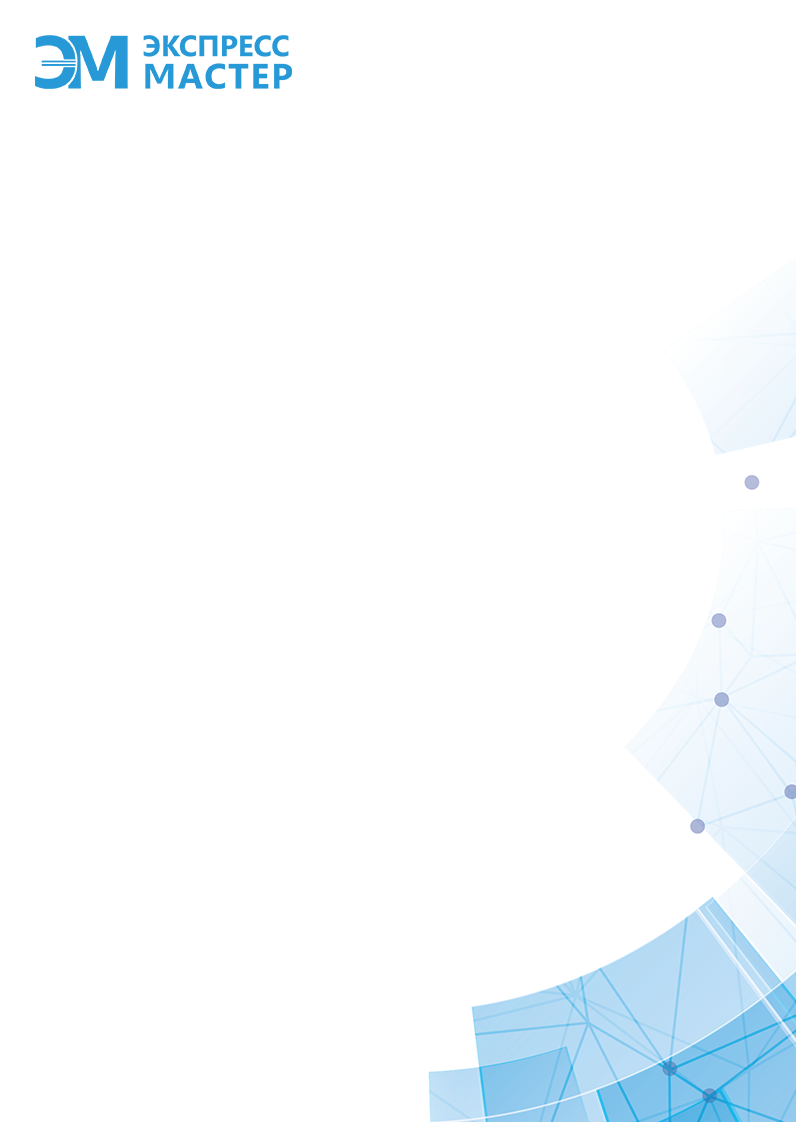 Прайс по экспедированию г.Екатеринбург*удаленные районы рассчитываются у менеджераРасчет стоимости услуг по забору и доставке груза.Расчет стоимости забора и доставки груза производится исходя из наибольшего фактического параметра груза (вес, объем или максимальный габарит) и окончательно определяется по факту доставки груза на склад нашей компании в пункте отправки.В случае если вес или объем фактически полученного по «Заявке на экспедирование» груза меньше указанных в «Заявке» данных, стоимость забора груза рассчитывается на основании параметров груза, указанных в «Заявке».Основанием для выставления счета за сверхнормативный простой транспорта при загрузке/выгрузке является отметка грузоотправителя/грузополучателя о времени прибытия и убытия транспорта.Стоимость въезда на территорию склада грузоотправителя по тарифам склада.Выполнение «Заявки на экспедирование» в день ее подачи возможно при наличии свободных машин на данном маршруте.Стоимость такой заявки в случае ее выполнения увеличивается на 50%.С уважением: Менеджер 8(999) 999 99 99, Единая линия 8(800) 755-0-989https://www.tk-em.ru/*Предложение не является публичной офертой Вес груза/кгОбъём груза/м3Ставка город/руб. (мин. время)Норматив. время на погрузку а/мПростой руб/час.Трариф за 1 км при перевозке по ЛО0 - 3000-38500.5 час450 руб.14 руб301-1500815000.5 час450 руб.14 руб1501-30001529001 часа680 руб.16 руб3001-50002535001.5 часа730 руб.20 руб5001-100004570002.5 часа950 руб.27 руб10001-200008285003 часа1300 руб30 руб